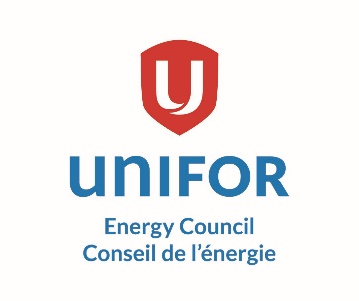 ENERGY INDUSTRY COUNCIL LOCAL UNION REPORT – August 15 & 16, 2023DEADLINE TO SUBMIT REPORT VIA EMAIL IS JULY 21, 2023
SEND TO Teri.Roland@unifor.org **Only MS word format will be accepted, please do not fax or send PDF’s**LOCAL: EXECUTIVE OFFICERS:President: Vice-President: Secretary-Treasurer: Recording Secretary: NUMBER OF UNITS: NUMBER OF ACTIVE GRIEVANCES: MAJOR ISSUES OR UPDATES SINCE LAST COUNCIL: CURRENT/UPCOMING BARGAINING:ANY GREEN TRANSITION/INVESTMENT AT WORKSITE OR WITH EMPLOYER:EMPLOYERS:SERVICES PROVIDED: